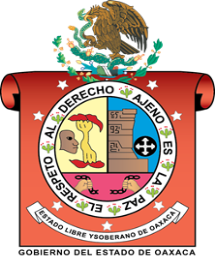 INSTITUTO ESTATAL DE EDUCACIÓN PÚBLICA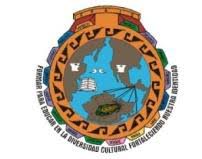 DEL ESTADO DE OAXACA ESCUELANORMAL BILINGUE INTERCULTURAL DE OAXACACLAVE: 20DNL0001RLICENCIATURA EN EDUCACIÓN PRIMARIA INTERCULTURAL BILINGÜEASESORA: MARCELA HERNANDEZ MENDEZ“COMO ENSEÑAR CIENCIAS ATURALES”ESTUDIANTE: ROSA LINDA LOPEZ GOMEZGRUPO: 102 ASEMESTRE: SEGUNDO SEMESTRESIERRA JUAREZSAN JERONIMO TLACOCHAHUAYA, TLACOLULA OAXACA A 17 DE MAYO DEL 2020Similitudes, realidades, comentarios o desacuerdoEl niño debe de debe de interactuarse con su medio para saber más y conocer el entorno en que lo rodea acerca de las ciencias naturales y a que se enfrenta, debe de conocer los pasos científicos que son la observación, la experimentación, la hipótesis y que lo debe de experimentar por si solo o requiere la ayuda de alguien más que le va explicando cómo es la función del medio ambiente que factores involucran, la flora y fauna que existe, donde ellos van anotando aquellos elementos que ellos consideran que son importantes, también influye el conocimiento que está en la realidad cotidiana y el alumno está en contacto con ella, eso ocurre de manera natural, obtiene la información que requiere para su desenvolvimiento en la escuela y afuera de la escuela, ocupan la ciencia valora la importancia de los adelantos científicos para dar explicaciones los fenómenos para dar respuesta a las necesidades del hombre. En este caso se requiere la ayuda de los docentes ya que son el componente decisorio, se necesita de su innovación, su creación, y la actitud que toman, para los planteamientos y propósitos que se fijan en las propuestas didácticas, de igual forma al contexto que envuelve a los educandos, como sujetos, sociales, históricos y culturales, son personas que transmiten sus conocimientos y saberes que facilitan el desarrollo de los procesos de enseñanza y aprendizaje de la ciencia, deben elaborar estrategias de aprendizaje con respecta a ello.El aprendizaje significativo consiste en los conocimientos, expresados simbólicamente de modo no arbitrario y objetivo, se unen con los conocimientos ya existentes en el sujeto, este proceso es activo y personal: activo porque depende de la asimilación deliberada de la tarea de aprendizaje por parte del alumno, personal porque la significación de toda la tarea de aprendizaje depende los recursos cognitivos que utilice cada alumno, para que exista el aprendizaje significativo es necesario que estén presentes, la motivación es algo que le interesa al niño, tiene ganas de aprender, comprensión le va entendiendo, las dudas que se presentan y se aclaran, participación trabaja activamente sobre esa información, la estudia la analiza y la elabora, aplicación la información le sirve, le es útil, la puede poner en práctica, es así como los alumnos podrán poner en marcha todo lo aprendido con sus maestros dentro y fuera del aula, relacionado con respecto al contorno e interacción que tienen con el medio que les rodea, es importante que os alumnos estén integrados en su contexto donde viven y puedan observar detalladamente, lo que hace que mantengan una relación de confianza y comunicación con otras personas, la observación debe de ser espontanea es un ver, oír, oler etc. También aprendemos mucho de la participación activa, estoy en acuerdo con la forma de enseñar para que los niños tengan más conocimientos y puedan desenvolverse en el medio.Relato donde describa que estrategias aplicaron cada uno de los compañeros que trabajaron con los niños al utilizar los materiales didácticos:La didáctica de las ciencias sustenta las prácticas educativas en el conocimiento cotidiano de los niños, la acción de los educadores parte de los contextos reales y atractivo para los alumnos, que los niños son investigadores por naturaleza que permiten construir nuevos procedimientos, ya conociendo los fenómenos naturales, las acciones educativas tienen el objetivo de promover la sistematización y la complejizacion de conocimientos, facilitando la formulación de anticipantes, proponiendo estrategias didácticas que les facilite el cuestionamiento, sobre sus ideas y promoviendo su contrastación.Conociendo el contexto de las ciencias naturalesEn los primeros años de escolaridad muchos educadores enseñan algunos de los contenidos del área de ciencias naturales, a partir de preguntas que plantean los niños o crean momentos de aprendizaje a partir de situaciones que se les presenta en la vida real, la señorita Regina atiende al grupo de 4 grado A , un día estando en el salón de clases, Roberto le cuestiona mucho acerca de cómo es la llegada de un animalito o una planta, la maestra le va explicando los detalles, pero el es un niño muy inquieto que empieza a hacer más preguntas relacionados al tema, sale Alejandra haciendo el comentario sobre la mascota que ha tenido cría, el pedido por parte de los niños de hacer experimentos, y así es como empiezan los alumnos a alborotarse, cada quien está por su lado, otros están haciendo ruido de pronto llega una enfermera, la señorita los recibió con mucha amabilidad tranquilizando a sus alumnos y explicándoles que los van a vacunar, unos niños se espantaron mucho y querían escapar de ahí, la enfermera por su parte tenía una buena carisma les fue explicando lo importante que es la vacunación, los niños comprendieron, al finalizar la enfermera les dio una plática de lo importante que es  el higiene personal, y que ella ama su profesión y que ha tenido la plática con las personas de la comunidad y con sus papás, para que ellos también estén enterados  lo importante que esto con lleva, los niños quedaron impresionados en la forma que ella habla y se expresa muy bien ante este  y la admiraban mucho, escucho comentarios de unas niñas que querían escoger la carrera de la enfermera para cuando sean grandes, ella muy feliz recogió sus cosas y se despidió de los niños y de la señorita Regina, la maestra por su parte que estuvo presente en la plática les recordó a los niños sobre lo que la enfermera les hablo y les  dijo para que ya no tuvieran dudas que les va a llevar a un recorrido en la comunidad y dudas y preguntas me lo hacen estando en lugar y momento preciso les recordó la maestra, al recorrer la comunidad los niños observaron detenidamente a su alrededor y estaban haciendo preguntas de las cosas que desconocen a la señorita Regina que está a cargo del grupo, ella muy amable iba respondiendo cada una de las preguntas de los niños, también iba explicándole cosas que desconocían, ellos hacían sus anotaciones en el cuaderno cada detalle que ven, al regresar a clases comentan en grupo que fue lo que más les llamo la atención, lo que fue más atractivo para ellos, que cosas nuevas descubrieron e hicieron su listado y las curiosidades y preguntas que tienen con respecto a las ciencias naturales y al final hacen un reporte y una exposición de lo que hicieron durante el recorrido y como les ha favorecido para su aprendizaje, es así como la señorita Regina los lleva para que interactúen con el medio que los rodea, para que obtengan más conocimientos y tengan la capacidad de mejorar su aprendizaje, que puedan lograr resolver situaciones que se presenten en la vida cotidiana. De los compañeros que no trabajaron con niños deberán considerar que estrategias utilizaran cuando estuvieran frente a un grupo de niños de tercer o cuarto grado:Si es importante conocer las estrategias que deben utilizar para aquellas acciones del maestro con un propósito para facilitar la formación y el aprendizaje, utilizando técnicas los cuales permiten construir conocimiento de una forma creativa y dinámica, los niños deben de interactuar con su contexto a partir de las visitas para la comunidad, de ahí pueden implementar trabajos con respecto a la ciencia natural, desde juegos que van acuerdo al nivel de desempeño del niño, permiten fortalecer las habilidades de observación y organización de información, la elaboración de esquema , mapa mental, mapa conceptual, intercambio de ideas y el respeto opinión de los demás, elaborar conceptos que consideren importantes para aprender el tema visto, de igual forma deben considerar que deben revisar y aprender con los niños las lecciones que vienen marcando en los libros de textos acerca de la ciencia natural, también pueden emplear diversos materiales como la plastilina, barro , masa, cartón y materiales de reusó, realizando maquetas que nos pueden servir para representar paisajes, aparatos, sistemas del cuerpo humano o de otras seres vivos, en lo cual pueden elaborar los niños con materiales que están a su alcance, y  artefactos, el juego es una forma para que los niños puedan mejorar su aprendizaje, pueden crear un álbum y diseñarla con fotografías o dibujos que están en el entorno desde flora y fauna y los seres humanos y los saberes comunitarios.